별 헤는 밤윤동주 계절이 지나가는 하늘에는가을로 가득 차 있습니다.나는 아무 걱정도 없이가을 속의 별들을 다 헤일 듯합니다가슴 속에 하나 둘 새겨지는 별을이제 다 못 헤는 것은쉬이 아침이 오는 까닭이요,내일 밤이 남은 까닭이요,아직 나의 청춘이 다하지 않은 까닭입니다별 하나에 추억과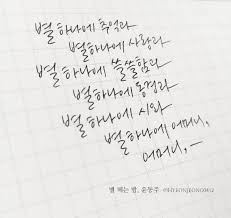 별 하나에 사랑과별 하나에 쓸쓸함과                                                                  별 하나에 동경과별 하나에 시와별 하나에 어머니, 어머니어머님, 나는 별 하나에 아름다운 말 한 마디씩 불러 봅니다. 소학교 때 책상을 같이했던 아이들의 이름과, 패, 경, 옥 이런 이국 소녀들의 이름과, 벌써 아기 어머니 된 계집애들의 이름과, 가난한 이웃 사람들의 이름과, 비둘기, 강아지, 토끼, 노새, 노루, '프랑시스 잠', '라이너 마리아 릴케', 이런 시인의 이름을 불러 봅니다이네들은 너무나 멀리 있습니다별이 아스라이 멀듯이,어머님,그리고 당신은 멀리 북간도에 계십니다나는 무엇인지 그리워이 많은 별빛이 내린 언덕 위에내 이름자를 써 보고,흙으로 덮어 버리었습니다딴은, 밤을 새워 우는 벌레는부끄러운 이름을 슬퍼하는 까닭입니다그러나 겨울이 지나고 나의 별에도 봄이 오면무덤 위에 파란 잔디가 피어나듯이내 이름자 묻힌 언덕 위에도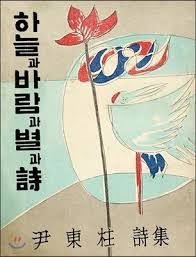 자랑처럼 풀이 무성할 게외다